تمارين الدعم                                            *** قوانين نيوتن***                                             2éme BACالتمرين 1: يقطع لاعب الكرة الحديدية مسافة 5أمتار بسرعة 8km.h-1  قبل رمي كرة شعاعها r =4cm  وكتلتها الحجمية  . عندما قطع اللاعب هذه المسافة يرمي الكرة من ارتفاع  h= 1m بسرعة v = 7m.s-1 تكون زاوية   مع المستوى الأفقي .نختار لحظة رمي الكرة أصلا للتواريخ t=0 .وأصل المعلم O مطابق مع اسقاط مركز القصور G0 للكرة على سطح الأرض عند الرمي، توجد إذن الكرة في النقطة A(x0,z0) حيث x0 =0  y0 =1m . نهمل احتكاك الهواء ، الأسئلة 1و2 مستقلة نهتم في البداية لحركة اللاعب قبل الرمي أوجد المعادلة الزمنية x(t)  لحركة مركز القصور اللاعب أثناء الحركة استنتج المدة الزمنية التي استغرقتها حركة اللاعب2 –نهتم الآن بحركة الكرة بعد الرمي2-1-  بتطبيق القانون الثاني لنيوتن ، أوجد المعادلات الزمنية x(t) وz(t) لحركة الكرة2-2- استنتج معادلة المسارللحركة 2-3- ما مميزات متجهة السرعة عند قمة المسارF2-4- ما الارتفاع القصوي zF الذي تصل اليه الكرة2-5- يريد اللاعب نقر كرة أخرى توجد على مسافة xP من أصل المعلم O ، حدد هذه المسافة .2-6- حدد قيمة vP سرعة الكرة لحظة اصطدامها مع الكرة المتواجدة على المسافة xP .3- حدد السرعةvP  مرة أخرى، بتطبيق مبرهنة الطاقة الحركيةالتمرين 2:  رمي الجلة خلال بطولة العالم  2003.  خلال الألعاب الأخيرة لبطولة العالم التي جرت في باريس في غشت 2003 . حطم بطل العالم( Andry mikolletchevich) في رمي الجلة الرقم القياسي  الذي هو: D=21,69m .  مدرب احد منافسي البطل أراد دراسة حركة مركز قصور الكريه(le boulet) .اعتمادا على أجهزة الكترونية خاصة تمكن المدرب من قياس المقادير  السرعة البدئية   v0  وزاوية القذف      .لدراسة حركة الكرية نعرف المعلم المتعامد الممنظم الممثل جانبه . ونعطي h=2,62m   حصل المدرب على ثلاث منحنيات : 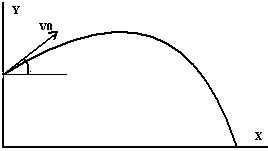 المنحنىy=f(x) الممثل للمسار للكرية .المنحنيان Vx وVy بدلالة الزمن .Vx وVy المركبتان الأفقية والعمودية لمتجهة السرعة .1- دراسة النتائج المحصل عليها .1-1- حدد اعتمادا على الشكل 1: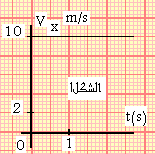     أ- المركبة V0x لمتجهة السرعة لمركز قصور الكرية عند اللحظة t=0s.. ب-  طبيعة الحركة على المحور(Ox)  علل جوابك .   ج- المركبة Vsx لمتجهة السرعة لمركز القصور عندما تكون الكرية في النقطة S قمة المسار 1-2- دراسة الشروط البدئية للقذيفة     أ- باستعمال الشكل 2 حدد المركبةV0y  لمتجهة السرعة في اللحظة t=0s.   ب- حدد اللحظة التي يصل فيها القديفة الى قمة المسار   ج - انطلاقا من النتائج , حدد قيمة السرعة البدئية وزاوية القذف  متطابقة.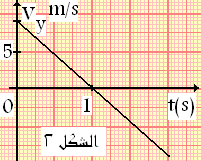 1-3-  حدد مميزات متجهة  السرعة  لمركز قصور الكرية عند قمة المسار.2- الدراسة النظرية لحركة مركز قصور الكرية  2-1- بتطبيق القانون الثاني لنيوتن  في معلم نعتبره غاليلي , حدد متجهة التسارع . 2-2- أوجد المعادلات الزمنية للحركة هي :  2-3- حدد اللحظة التي يصل فيها القديفة الى قمة المسار و قرنه مع النتائج السابقة2-4- حدد معادلة المسار2-5- حدد المدي و قارنه مع النتائج التجربية